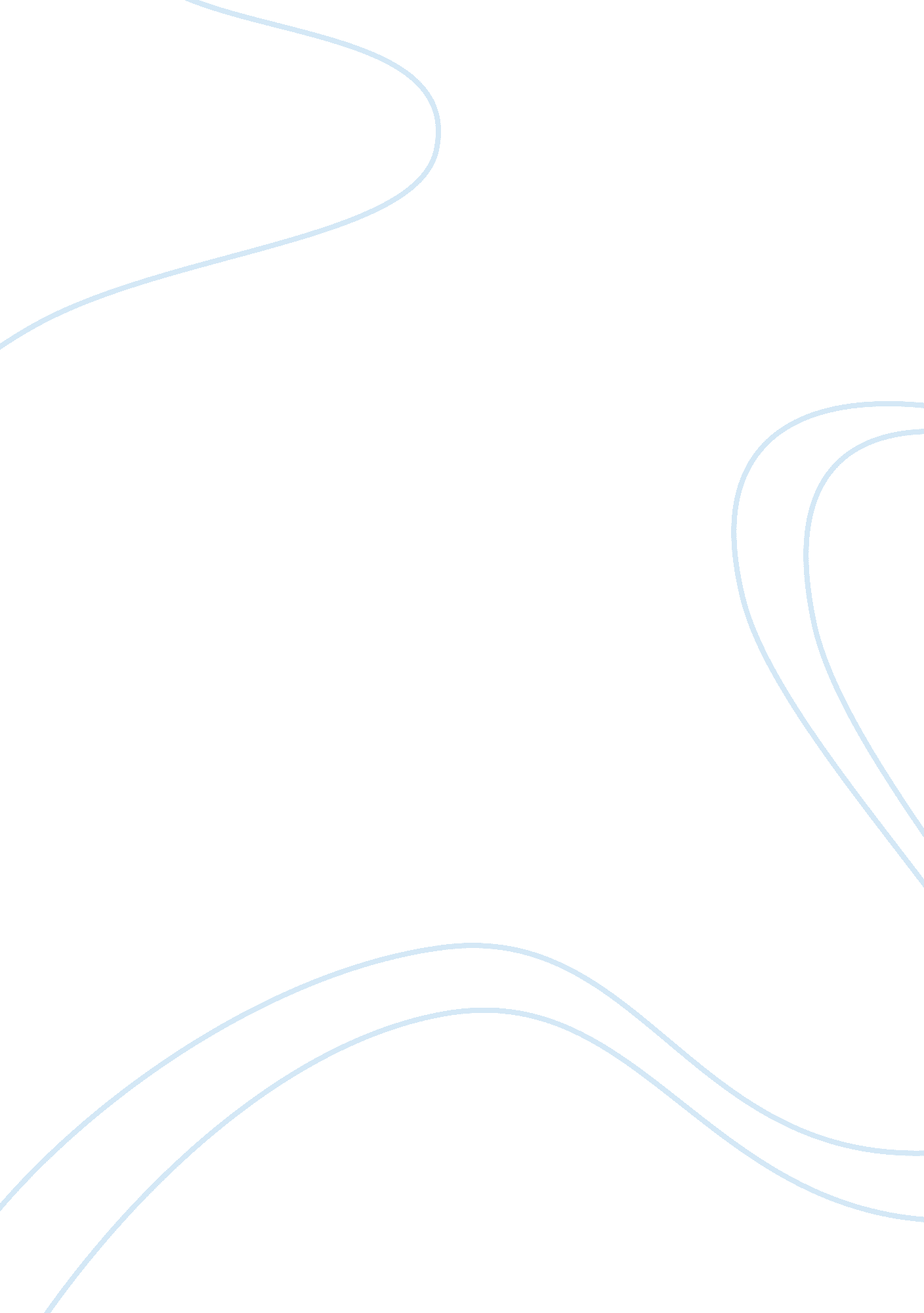 Will tablets work in school environments?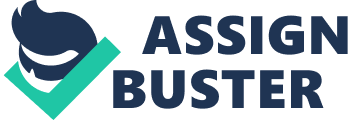 Contents Mentions: Will tablets work in School environments? Contentss Introduction Three classs: Cost Consultation. What will it be to put in tablets in schools? What if everyone can’t afford tablets? Will it be better to utilize paid for apps Will the informations be provided for the tablet? Rules and Regulations. What will the regulations be to put in tablets? Will everybody hold the same tablet? Will the tablets be under guarantee? Logical jobs What if the battery dies? Which characteristic of the device demand to be considered? What operating system will be used? Decision: Mentions: Introduction In this study I will be discoursing the jobs and all the Advantages of the job for this undertaking. The chief subject of this undertaking is, Will tablets work in a school environment? I came to a Conclusion Tablets will work in our school. The intent of this PAT was to see how many people agree that tablets would be a better option. The focal point was to look into and happen out what would work if we brought tablets into the school and what would non work. In stage one of this undertaking we discussed the jobs and asked inquiries, divided the inquiries into three classs as followers: Cost audience, regulations and ordinances and Logical jobs. We discussed the three classs and gave them appropriate inquiries in each group. Then to happen out what our environment thinks on this subject we gave out inquirers with 10 appropriate inquiries and asked them to make full in what they think. We did this in the Jeffrey’s bay country. The inquiries were kept short and sweet to avoid people non desiring to blow clip. The three groups that we discussed is Cost audience, Rules and ordinances and logical jobs. Under each header there were a few inquiries such as the followers. Three classs: Cost Consultation. What will it be to put in tablets in schools? This depends on what type of tablets you install in the schools and if you can acquire a patron, this can besides depend on if everyone buys their ain tablets etc. What if everyone can’t afford tablets? Childs are falling behind because parents can’t afford to purchase tablets. Tablets is necessary for the new work and the 21 st century we are come ining so when parents can’t afford tablets person has to patronize or they can keep a fundraiser. There is tonss of different ways to raise financess for kids to keep fundraisers so that everyone can afford a tablet. This manner work would be more organized and no 1 would fall behind on their work. Will it be better to utilize paid for apps Some apps will be better to utilize paid for but you besides acquire some great free apps which would be really effectual. Will the informations be provided for the tablet? It will be better if the information is included in the school fees so everyone wages and there are no jobs with kids non holding informations on their tablets and they must besides merely be allowed to utilize the information for school intents except if you add your ain excess informations. Rules and Regulations. What will the regulations be to put in tablets? There will be a assortment of regulations to put in tablets for illustration the instructors have to look into the tablets every hebdomad, Children may non download anything on the school wireless local area network and many more. Will everybody hold the same tablet? Work will be easier if everybody has the same tablet because so the instructors merely have to acquire to cognize one tablet. Will the tablets be under guarantee? There can be a fee included into the school fees which is screen for your tablet. Logical jobs What if the battery dies? Whatever tablet you buy the tablets battery life is non to short it can last up to one twenty-four hours if you use it really on a regular basis. If you change some scenes on your tablet your battery life will last thirster. I extremely recommend that you download some free apps which can do your battery life last thirster. Quick scenes is a free app you can download where you can alter the scenes of your tablet and this will besides assist maintaining the battery alive. Which characteristic of the device demand to be considered? The battery needs to be considered because if the battery does non last long plenty the pupils won’t be able to work. They must besides be able to bear down it at school. What operating system will be used? The most Celebrated Apple Operating system is IOS ; this is a good operating system easy to utilize. Windows 8 is besides a powerful operating system this operating system is used worldwide on different tablets. This is inquiry is non a job because there is so many different runing systems that works first-class. You get free runing systems every bit good like Linux. We besides gave out questionnaires with some inquiries to garner information the following 10 inquiries were asked. What is your favorite type of tablet? What Operating System do you prefer? 3. Make your back aching of your heavy school bag? Can you afford to purchase a tablet for school? Have you of all time worked on a tablet? Do you like reading on a tablet? If tablets were installed in the school would you be able to patronize one for another kid? Do you do usage of modern engineering often? Will tablets in school make your work more organized? Will tablets do you work neater? The Answers were as followers: Does your back aching of your heavy school bag? Most people said that they have backache because of their school bags. What is your favorite type of tablet? The most celebrated tablet people chose was Samsung but there is a few people taking apple What Operating System do you prefer? The most celebrated operating system was Microsoft but Windowss and humanoid is non far behind. Can you afford to purchase a tablet for school? Everyone can afford their ain tablet. Have you of all time worked on a tablet? One individual has ne’er worked on a tablet the remainder have all worked on tablets. Do you like reading on a tablet? 40 % of the people preferred non reading on a tablet and 60 % likes reading on tablets. If tablets were installed in the school would you be able to patronize one for another kid? 3 people would be able to Sponsor tablets the remainder is non able. Do you do usage of modern engineering often? Everyone makes usage of engineering. Will tablets in school make your work more organized? 7 people said tablets would do their work neater and 3 said it wouldn’t. Will tablets do you work neater? 7 people said yes tablets would do their work neater and 3 said that it would non. Decision: In this study I investigated the jobs of put ining tablets in schools! I came to a decision that tablets will work in schools. I used several graphs to summaries the sentiments of the people. Most feedback was positive and with the development of new engineering tablets is more effectual in schools and it will increase the on the job gait of pupils. It has been proven that pupils work neater when they work on tablets. Students will be more positive about work and they will work much harder. So I think put ining tablets in schools will work much better than text books and pupils will work harder and be more positive. Mentions: hypertext transfer protocol: //www. cbsnews. com/news/schools-shift-from-textbooks-tablets/ hypertext transfer protocol: //www. edudemic. com/5-critical-mistakes-schools-ipads-and-correct-them/ hypertext transfer protocol: //www. tabletpcreview. com/defualt. asp? newsID= 4255 & amp ; news= help-choosing-tablet-operatingsystem hypertext transfer protocol: //www. dailymail. co. uk/news/article-2380413/children-falling-class-parents-afford-buy-ipads-tablets-computers. html hypertext transfer protocol: //www. payetteforward. com/why-does-my-android-battery-die-so-fast-best-phone-tablet-battery-life-saver-apps/ Cat stage one sum-up Phase two drumhead beginning information Beginning information 